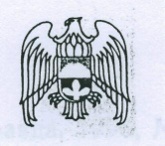 КЪЭБЭРДЕЙ БАЛЪКЪЭР РЕСПУБЛИКЭМЩЫЩ САМОУПРАВЛЕНЭМ ИПЩЭ ЛЭСКЭН СОВЕТКЪАБАРТЫ-МАЛКЪАР РЕСПУБЛИКАНЫЖЕР-ЖЕРЛИ САМОУПРАВЛЕНИЯНЫ ВЕРХНИЙ ЛЕСКЕН СОВЕТИКАБАРДИНО-БАЛКАРСКАЯ РЕСПУБЛИКАВЕРХНЕ-ЛЕСКЕНСКИЙ СОВЕТ МЕСТНОГО САМОУПРАВЛЕНИЯ  361372, КБР, Лескенский район, с.Верхний Лескен, ул. Ленина, 6,  тел. 99-1-06, факс: (886639) 9-91-06, adm-vlesken@mail.ruРЕШЕНИЕ   № _1___      УНАФЭ   № _1___      БЕГИМ   № _1___  Совета местного самоуправления сельского поселения Верхний Лескен  Лескенского муниципального района Кабардино-Балкарской Республики  пятого созыва«27» декабря 2018 года                                                                                  с.п. Верхний Лескен                                                                                                         «О бюджете сельского поселения Верхний Лескен Лескенского муниципального   района Кабардино-Балкарской Республики на 2019 год и в плановый период 2020 и 2021 годов»Статья 1. Основные характеристики бюджета сельского поселения Верхний Лескен Лескенского муниципального   района Кабардино-Балкарской Республики на 2019 год и в плановый период 2020 и 2021 годов:1.Утвердить основные характеристики бюджета сельского поселения Верхний Лескен Лескенского муниципального   района на 2019 год с учетом уровня инфляции, не превышающего 4,3 процента (декабрь 2019 года к декабрю 2018 года):1) прогнозируемый общий объем доходов местного бюджета на 2019 год в сумме 2 860 468 рублей 15 копеек, в том числе: объем межбюджетных трансфертов в 2019 году из республиканского бюджета Кабардино-Балкарской Республики в сумме 6 547 рублей 19 копеек, из бюджета Лескенского муниципального района в сумме 2 586 601 рублей 00 копеек, субвенций и иных межбюджетных трансфертов в сумме 81 173 рублей 01 копеек, собственных доходов в сумме 186 146 рублей 95 копеек;2) прогнозируемый общий объем расходов местного бюджета в сумме 2 860 468 рублей 15 копеек;          2. Утвердить основные характеристики местного бюджета на 2020 год и 2021 год с учетом уровня инфляции не превышающего 3,8 процента (декабрь 2020 года к декабрю 2019 года) и 4 процента (декабрь 2021года к декабрю 2020 года).1) прогнозируемый общий объем доходов местного бюджета на 2020 год в сумме 2 862 479 рублей 27 копеек (республиканский бюджет 5 237 рублей 75 копеек, субвенции и иные межбюджетные трансферты 81 172 рублей 57 копеек, бюджет Лескенского муниципального района 2 586 601 рубль 00 копеек; собственные доходы в сумме 189 467 рублей 95 копеек).2) прогнозируемый общий объем доходов местного бюджета на 2021 год в сумме 2 866 112 рублей 27 копеек (республиканский бюджет 5 237 рублей 75 копейки, субвенции и иные межбюджетные трансферты 81 172 рубля 57 копеек, бюджет Лескенского муниципального района 2 586 601 рублей 00 копеек; собственные доходы в сумме 193 100 рублей 95 копеек).  3) прогнозируемый общий объем расходов местного бюджета на 2020 год в сумме 2 862 468 рублей 95 копеек и на 2021 год в сумме 2 866 101 рублей 95 копеек. 4) дефицит местного бюджета на 2020 год в сумме ноль рублей и на 2021 год в сумме ноль рублей; Статья 2. Нормативы распределения доходов между бюджетами бюджетной системы Российской Федерации на 2019 год и в плановый период 2020 и 2021 годов.В соответствии с пунктом 2 статьи 184.1 Бюджетного кодекса Российской Федерации утвердить нормативы распределения доходов между бюджетами бюджетной системы Российской Федерации на 2019 г и в плановый период 2020 и 2021 годов согласно приложению №1 к настоящему решению.         Статья 3. Главные администраторы доходов местного бюджета и главные администраторы источников финансирования дефицита местного бюджета.1. Утвердить перечень главных администраторов доходов местного бюджета на 2019 год и в плановый период 2020 и 2021 годов согласно приложению №2 к настоящему решению.2. Утвердить перечень главных администраторов источников финансирования дефицита местного бюджета на 2019 год и в плановый период 2020 и 2021 годов согласно приложению №3 к настоящему решению.3. В случае изменения в 2019 году и в плановом периоде 2020 и 2021 годов состава и (или) функций администраторов доходов местного бюджета или  администраторов источников финансирования дефицита местного бюджета местная администрация сельского поселения  Верхний Лескен Лескенского муниципального района Кабардино-Балкарской Республики вправе при определении принципов назначения, структуры кодов и присвоении кодов классификации доходов бюджетов Российской Федерации и источников финансирования дефицитов бюджетов вносить соответствующие изменения в состав закрепленных за ними кодов классификации доходов бюджетов Российской Федерации или классификации источников финансирования дефицитов бюджетов.     Статья 4. Особенности администрирования доходов бюджетов бюджетной системы Российской Федерации в 2019 году и в плановый период 2020 и 2021 годовВ случаях, установленных законодательством Российской Федерации, государственные органы и органы государственной власти, не являющиеся федеральными органами исполнительной власти, органы местного самоуправления, а также находящиеся в их ведении бюджетные учреждения осуществляют начисление, учет и контроль за правильностью исчисления, полнотой уплаты государственной пошлины за совершение действий, связанных с лицензированием, проведением аттестации, государственной пошлины за государственную регистрацию, а также за совершение прочих юридически значимых действий, платежей по отдельным видам неналоговых доходов, подлежащих зачислению в местный бюджет, включая пени и штрафы по ним, а также осуществляют взыскание задолженности и принимают решения о возврате (зачете) указанных платежей в порядке, установленном для осуществления соответствующих полномочий администраторами доходов местного бюджета. Порядок учета и отражения в бюджетной отчетности указанных платежей устанавливается местной администрацией сельского поселения Верхний Лескен Лескенского муниципального района Кабардино-Балкарской Республики.      Статья 5. Особенности использования средств, получаемых муниципальными бюджетными учреждениями1. Средства в валюте Российской Федерации, полученные муниципальными бюджетными учреждениями от приносящей доход деятельности, учитываются на лицевых счетах, открытых им в Министерстве финансов Кабардино-Балкарской Республики, и расходуются муниципальными бюджетными учреждениями в соответствии с генеральными разрешениями (разрешениями), оформленными местной администрацией сельского поселения Верхний Лескен Лескенского муниципального района Кабардино-Балкарской Республики в установленном Министерством финансов Кабардино-Балкарской Республики порядке, и сметами доходов и расходов по приносящей доход деятельности, утвержденными в порядке, определяемом местной администрацией сельского поселения Верхний Лескен Лескенского муниципального района Кабардино-Балкарской Республики в пределах остатков средств на их лицевых счетах, если иное не предусмотрено настоящим Решением. Средства, полученные от приносящей доход деятельности, не могут направляться муниципальными бюджетными учреждениями на создание других организаций, покупку ценных бумаг и размещаться на депозиты в кредитных организациях.2. Средства в валюте Российской Федерации, поступающие во временное распоряжение муниципальных бюджетных учреждений в соответствии с законодательными и иными нормативными правовыми актами Российской Федерации, учитываются на лицевых счетах, открытых им в Министерстве финансов Кабардино-Балкарской Республики, в порядке, установленном Министерством финансов Кабардино-Балкарской Республики.Статья 6. Бюджетные ассигнования местного бюджета на 2019 год и в плановый период 2020 и 2021 годов. 1. Утвердить ведомственную структуру расходов местного бюджета согласно приложению 4 к настоящему решению;2. Утвердить в пределах общего объема расходов, установленного статьей 1 настоящего решения, распределение бюджетных ассигнований по разделам и подразделам, целевым статьям и видам расходов классификации расходов бюджета согласно приложению 5 к настоящему решению;Статья 7. Особенности использования бюджетных ассигнований по обеспечению деятельности органов местного самоуправления и муниципальных учреждений1. Местная администрация сельского поселения Верхний Лескен Лескенского муниципального района Кабардино-Балкарской Республики не вправе принимать решения, приводящие к увеличению в 2019 году и в плановом 2020 и 2021 годах численности муниципальных служащих и работников муниципальных учреждений.Статья 8. Особенности исполнения местного бюджета      1. Направить в 2019 году остатки средств местного бюджета по состоянию на 1 января 2019 года на лицевые счета получателей средств местного бюджета, образовавшиеся в связи с неполным использованием бюджетных ассигнований, утвержденных решением   сессии Совета местного самоуправления сельского поселения  Верхний Лескен Лескенского муниципального района Кабардино-Балкарской Республики от  «27» декабря 2018 года  "О бюджете сельского поселения  Верхний Лескен Лескенского муниципального района Кабардино-Балкарской Республики на 2019 год" на те же цели в 2019 году в качестве дополнительных бюджетных ассигнований.Средства, полученные бюджетными учреждениями от предпринимательской деятельности и не использованные по состоянию на 31 декабря, зачисляются в тех же суммах на вновь открываемые соответствующим бюджетным учреждениям лицевые счета.2. Установить в соответствии с пунктом 3 статьи 217 Бюджетного кодекса Российской Федерации следующие основания для внесения в 2019 году и в плановых 2020 и 2021 годах изменений в показатели сводной бюджетной росписи местного бюджета, связанные с резервированием средств в составе утвержденных бюджетных ассигнований:1) распределение средств на уплату налога на имущество организаций и земельного налога распорядителями средств местного бюджета и бюджетными учреждениями, находящимися в их ведении, в связи с изменением законодательства Российской Федерации о налогах и сборах с 1 января 2006 года, предусмотренных по подразделу "Другие общегосударственные вопросы" раздела "Общегосударственные вопросы" классификации расходов бюджетов;3. Установить в соответствии с пунктом 3 статьи 217 Бюджетного кодекса Российской Федерации следующие основания для внесения в 2019 году и в плановых 2020 и 2021 годах изменений в показатели сводной бюджетной росписи местного бюджета, связанные с особенностями исполнения местного бюджета и (или) перераспределения бюджетных ассигнований между распорядителями средств местного бюджета:1) использование остатков средств местного бюджета, указанных в части 1 настоящей статьи;Статья 9. Вступление в силу настоящего решенияНастоящее решение вступает в силу с 1 января 2019 года.Председатель Совета местного самоуправлениясельского поселения Верхний Лескен                                                              М.Т.МисаковПриложение №1 к решению  совета местного самоуправления сельского поселения Верхний Лескен Лескенского муниципального района КБР «О бюджете сельского поселения Верхний Лескен Лескенского муниципального   района Кабардино-Балкарской Республики на 2019 год и в плановый период 2020 и 2021 годов» №1 от «27» декабря 2018г.НОРМАТИВЫ РАСПРЕДЕЛЕНИЯ ДОХОДОВ МЕЖДУ БЮДЖЕТАМИБЮДЖЕТНОЙ СИСТЕМЫ РОССИЙСКОЙ ФЕДЕРАЦИИ НА 2019 ГОД                                                                                                                          (в процентах)Приложение №2 к решению  совета местного самоуправления сельского поселения Верхний Лескен Лескенского муниципального района КБР «О бюджете сельского поселения Верхний Лескен Лескенского муниципального   района Кабардино-Балкарской Республики на 2019 год и в плановый период 2020 и 2021 годов» №1 от «27» декабря 2018г ПЕРЕЧЕНЬГЛАВНЫХ  АДМИНИСТРАТОРОВ ДОХОДОВ МЕСТНОГО БЮДЖЕТАПриложение №3 к решению  совета местного самоуправления сельского поселения Верхний Лескен Лескенского муниципального района КБР «О бюджете сельского поселения Верхний Лескен Лескенского муниципального   района Кабардино-Балкарской Республики на 2019 год и в плановый период 2020 и 2021 годов» №1 от «27» декабря 2018гПЕРЕЧЕНЬГЛАВНЫХ АДМИНИСТРАТОРОВ ИСТОЧНИКОВ ФИНАНСИРОВАНИЯ ДЕФИЦИТА МЕСТНОГО БЮДЖЕТАПриложение №4 к решению  совета местного самоуправления сельского поселения Верхний Лескен Лескенского муниципального района КБР «О бюджете сельского поселения Верхний Лескен Лескенского муниципального   района Кабардино-Балкарской Республики на 2019 год и в плановый период 2020 и 2021 годов» №1 от «27» декабря 2018гВЕДОМСТВЕННАЯ СТРУКТУРА РАСХОДОВ МЕСТНОГО БЮДЖЕТА НА 2019 ГОД И ПЛАНОВЫЙ ПЕРИОД 2020-2021 ГОДОВ(в рублях)Приложение №5 к решению  совета местного самоуправления сельского поселения Верхний Лескен Лескенского муниципального района КБР «О бюджете сельского поселения Верхний Лескен Лескенского муниципального   района Кабардино-Балкарской Республики на 2019 год и в плановый период 2020 и 2021 годов» №1 от «27» декабря 2018гРАСПРЕДЕЛЕНИЕ БЮДЖЕТНЫХ АССИГНОВАНИЙ НА 2019 ГОД И ПЛАНОВЫЙ ПЕРИОД 2020 - 2021 ГОДОВ ПО РАЗДЕЛАМ И ПОДРАЗДЕЛАМ, ЦЕЛЕВЫМ СТАТЬЯМ И ВИДАМ РАСХОДОВ КЛАССИФИКАЦИИ РАСХОДОВ БЮДЖЕТА(в рублях)Приложение №6к решению  совета местного самоуправления сельского поселения Верхний Лескен Лескенского муниципального района КБР «О бюджете сельского поселения Верхний Лескен Лескенского муниципального   района Кабардино-Балкарской Республики на 2019 год                                                      и в плановый период 2020 и 2021 годов» №1 от «27» декабря 2018г                                                                        ИсточникиФинансирования дефицита бюджета сельского поселения Верхний Лескен  на 2019 год.  КБКНаименование доходаБюджет РФБюджет КБРБюджетмуниципалитета Бюджет поселения1234561 01 02010 01 1000 110Налог на доходы физических лиц с доходов, источником которых является налоговый агент, за исключением доходов, в отношении которых исчисление и уплата налога осуществляются в соответствии со статьями 227, 227.1, 228 Налогового кодекса Российской Федерации 3357101 05 03010 01 0000 110Единый сельскохозяйственный налог70 301 06 01030 10 1000 110Налоги на имущество физических лиц, взимаемые по ставкам, применяемым к объектам налогообложения, расположенным в границах сельских поселений 1001 06 06033 10 0000 110Земельный налог с организаций, обладающих земельным участком, расположенным в границах сельских поселений1001 06 06043 10 1000 110Земельный налог с физических лиц, обладающих земельным участком, расположенным в границах сельских поселений (1001 03 02231 01 0000 110Доходы от уплаты акцизов на дизельное топливо, зачисляемые в консолидированные бюджеты субъектов Российской 10 1 03 02241 01 0000 110Доходы от уплаты акцизов на моторные масла для дизельных (или) карбюраторных (инжекторных) двигателей, зачисляемые в консолидированные бюджеты субъектов Российской Федерации 101 03 02251 01 0000 110Доходы от уплаты акцизов на автомобильный бензин,   производимый на территории  Российской Федерации,   зачисляемые в консолидированные бюджеты субъектов Российской Федерации     101 03 02261 01 0000 110Доходы от уплаты акцизов на прямогонный бензин,  производимый на территории Российской Федерации   зачисляемые в консолидированные бюджеты субъектов Российской Федерации10В ЧАСТИ ПРОЧИХ НЕНАЛОГОВЫХ ДОХОДОВ1 17 01050 10 0000 180Невыясненные поступления, зачисляемые в бюджет поселений1001 17 05050 10 0000 180Прочие неналоговые доходы бюджетов поселений100Код бюджетной классификации Российской Федерации    Код бюджетной классификации Российской Федерации    Наименование главного  администратора доходов            Главные администраторы доходовДоходов местного бюджетаНаименование главного  администратора доходов            Муниципальное казенное учреждение «Местная администрация сельского поселения Верхний Лескен Лескенского муниципального района Кабардино-Балкарской Республики»Муниципальное казенное учреждение «Местная администрация сельского поселения Верхний Лескен Лескенского муниципального района Кабардино-Балкарской Республики»Муниципальное казенное учреждение «Местная администрация сельского поселения Верхний Лескен Лескенского муниципального района Кабардино-Балкарской Республики»7031 11 05035 10 0000 120Доходы от сдачи в аренду имущества, находящегося в оперативном управлении органов управления сельских поселений и созданных ими учреждений (за исключением имущества муниципальных бюджетных и  автономных учреждений)7031 13 01995 10 0000 130Прочие доходы от оказания платных услуг (работ)  получателями средств бюджетов поселений и компенсации затрат бюджетов сельских  поселений7031 17 01050 10 0000 180Невыясненные поступления, зачисляемые в бюджеты сельских  поселений7031 17 05050 10 0000 180Прочие неналоговые поступления, зачисляемые в бюджеты сельских  поселений7032 19 05000 10 0000 150Возврат остатков субсидий и субвенций7032 02 15001 10 0033 150Дотации бюджетам сельских поселений на выравнивание бюджетной обеспеченности7032 02 15001 10 0034 150Дотации бюджетам сельских поселений на выравнивание бюджетной обеспеченности7032 02 35118 10 0000 150Субвенция бюджетам сельских поселений на осуществления первичного воинского учета на территориях, где отсутствуют военные комиссариаты7032 02 02008 10 0002 150Субсидии бюджетам сельских поселении на обеспечение жильем молодых семей.7032 02 04999 10 7120 150Прочие субсидии бюджетам поселений (разработка генеральных планов и корректировка правил землепользования и застройка сельских поселений)7032 08 05000 10 0000 150Перечисления из бюджетов сельских поселений (в бюджеты поселений) для осуществления возврата (зачета) излишне уплаченных или излишне взысканных сумм налогов, сборов и иных платежей, а также сумм процентов за несвоевременное осуществление такого возврата и процентов, начисленных на излишне взысканные суммы.Код главыКод группы, подгруппы, статьии вида источниковНаименование703010 50201 10 0000 510Муниципальное казенное учреждение «Местная администрация сельского поселения Верхний Лескен Лескенского муниципального района Кабардино-Балкарской Республики»703010 50201 10 0000 610Муниципальное казенное учреждение «Местная администрация сельского поселения Верхний Лескен Лескенского муниципального района Кабардино-Балкарской Республики»892020 10100 10 0000 710Муниципальное казенное учреждение «Управление по экономике и финансам местной администрации Лескенского муниципального района Кабардино-Балкарской Республики»Наименование показателяНаименование показателяНаименование показателяведомственнструкт КБККБККБККБК2019год2020год 2021годНаименование показателяНаименование показателяНаименование показателяведомственнструкт РазделПодразделКЦСРГВР2019год2020год 2021год11123456789ВСЕГО:ВСЕГО:ВСЕГО:7032 860 468,152 862 468,952 866 101,95Администрация сельского поселения Верхний ЛескенАдминистрация сельского поселения Верхний ЛескенАдминистрация сельского поселения Верхний Лескен703012 860 468,152 862 468,952 866 101,95ОБЩЕГОСУДАРСТВЕННЫЕ ВОПРОСЫОБЩЕГОСУДАРСТВЕННЫЕ ВОПРОСЫОБЩЕГОСУДАРСТВЕННЫЕ ВОПРОСЫ703011 928 285,191 929 296,311 932 918,31Функционирование высшего должностного лица субъекта Российской Федерации и муниципального образованияФункционирование высшего должностного лица субъекта Российской Федерации и муниципального образованияФункционирование высшего должностного лица субъекта Российской Федерации и муниципального образования70301027710090019 647 462,47647 462,47647 462,47Расходы на обеспечение функций органов местного самоуправления, в том числе территориальных органов, по непрограммному направлению расходов «Глава муниципального образования» в рамках непрограммного направления деятельности «Обеспечение функционирования Главы муниципального образования и его администрации»Расходы на обеспечение функций органов местного самоуправления, в том числе территориальных органов, по непрограммному направлению расходов «Глава муниципального образования» в рамках непрограммного направления деятельности «Обеспечение функционирования Главы муниципального образования и его администрации»Расходы на обеспечение функций органов местного самоуправления, в том числе территориальных органов, по непрограммному направлению расходов «Глава муниципального образования» в рамках непрограммного направления деятельности «Обеспечение функционирования Главы муниципального образования и его администрации»70301027710090019647 462,47647 462,47647 462,47Фонд оплаты труда государственных (муниципальных) органов и взносы по обязательному социальному страхованиюФонд оплаты труда государственных (муниципальных) органов и взносы по обязательному социальному страхованиюФонд оплаты труда государственных (муниципальных) органов и взносы по обязательному социальному страхованию70301027710090019121647 462,47647 462,47647 462,47Фонд оплаты труда государственных (муниципальных) органов и взносы по обязательному социальному страхованиюФонд оплаты труда государственных (муниципальных) органов и взносы по обязательному социальному страхованиюФонд оплаты труда государственных (муниципальных) органов и взносы по обязательному социальному страхованию70301027710090019121647 462,47647 462,47647 462,47Функционирование Правительства Российской Федерации, высших исполнительных органов государственной власти субъектов Российской Федерации, местных администрацийФункционирование Правительства Российской Федерации, высших исполнительных органов государственной власти субъектов Российской Федерации, местных администрацийФункционирование Правительства Российской Федерации, высших исполнительных органов государственной власти субъектов Российской Федерации, местных администраций7030104880 875,51701 522,07708 712,07Расходы на обеспечение функций органов местного самоуправления, в том числе территориальных органов, по непрограммному направлению расходов «Аппарат Местной администрации» в рамках непрограммного направления деятельности «Обеспечение функционирования Главы Местной администрации и его заместителей, Аппарата Местной администрации»Расходы на обеспечение функций органов местного самоуправления, в том числе территориальных органов, по непрограммному направлению расходов «Аппарат Местной администрации» в рамках непрограммного направления деятельности «Обеспечение функционирования Главы Местной администрации и его заместителей, Аппарата Местной администрации»Расходы на обеспечение функций органов местного самоуправления, в том числе территориальных органов, по непрограммному направлению расходов «Аппарат Местной администрации» в рамках непрограммного направления деятельности «Обеспечение функционирования Главы Местной администрации и его заместителей, Аппарата Местной администрации»70301047820090019880 875,51701 522,      07708 712,07Фонд оплаты труда государственных (муниципальных) органов и взносы по обязательному социальному страхованиюФонд оплаты труда государственных (муниципальных) органов и взносы по обязательному социальному страхованиюФонд оплаты труда государственных (муниципальных) органов и взносы по обязательному социальному страхованию70301047820090019121  235 382,07  235 382,07  235 382,07Фонд оплаты труда государственных (муниципальных) органов и взносы по обязательному социальному страхованиюФонд оплаты труда государственных (муниципальных) органов и взносы по обязательному социальному страхованиюФонд оплаты труда государственных (муниципальных) органов и взносы по обязательному социальному страхованию70301047820090019121  235 382,07  235 382,07  235 382,07Другие общегосударственные вопросы
Реализация мероприятий программы
Прочая закупка товаров, работ и услуг для обеспечения государственных (муниципальных) нужд
Прочие работы, услугиДругие общегосударственные вопросы
Реализация мероприятий программы
Прочая закупка товаров, работ и услуг для обеспечения государственных (муниципальных) нужд
Прочие работы, услугиДругие общегосударственные вопросы
Реализация мероприятий программы
Прочая закупка товаров, работ и услуг для обеспечения государственных (муниципальных) нужд
Прочие работы, услуги70301047820090019244645 493,44466 140,00473 330,00Иные межбюджетные трансфертыИные межбюджетные трансфертыИные межбюджетные трансферты703010693900793905403 167,583 167,583 167,58 Резервный фонд Резервный фонд Резервный фонд703011139205205408705 000,0015 000,0015 000,00 Другие общегосударственные вопросы
Реализация мероприятий программы
Прочая закупка товаров, работ и услуг для обеспечения государственных (муниципальных) нужд
Прочие работы, услуги Другие общегосударственные вопросы
Реализация мероприятий программы
Прочая закупка товаров, работ и услуг для обеспечения государственных (муниципальных) нужд
Прочие работы, услуги Другие общегосударственные вопросы
Реализация мероприятий программы
Прочая закупка товаров, работ и услуг для обеспечения государственных (муниципальных) нужд
Прочие работы, услуги7030113   162 570,90  10 570,90   10 570,90Прочая закупка товаров, работ и услуг для обеспечения государственных (муниципальных) нуждПрочая закупка товаров, работ и услуг для обеспечения государственных (муниципальных) нуждПрочая закупка товаров, работ и услуг для обеспечения государственных (муниципальных) нужд703011315Г0099998244 162 000,0010 000,0010 000,00Другие общегосударственные вопросыДругие общегосударственные вопросыДругие общегосударственные вопросы70301139692794853570,90570,90570,90Взнос в Ассоциацию «Совет муниципальных образований КБР» по непрограммному направлению расходов «Обеспечение деятельности Совета местного самоуправления» в рамках непрограммного направления деятельности «Совет местного самоуправления»Взнос в Ассоциацию «Совет муниципальных образований КБР» по непрограммному направлению расходов «Обеспечение деятельности Совета местного самоуправления» в рамках непрограммного направления деятельности «Совет местного самоуправления»Взнос в Ассоциацию «Совет муниципальных образований КБР» по непрограммному направлению расходов «Обеспечение деятельности Совета местного самоуправления» в рамках непрограммного направления деятельности «Совет местного самоуправления»70301139692794853570,90570,90570,90Уплата иных платежейУплата иных платежейУплата иных платежей70301139692794530570,90570,90570,90КУЛЬТУРАРасходы на обеспечение деятельности КультурыКУЛЬТУРАРасходы на обеспечение деятельности Культуры70370308011120190059244 851 010,39852 010,39852 010,39 Культура
Расходы на обеспечение деятельности (оказание услуг) муниципальных учреждений
Фонд оплаты труда учреждений
Заработная плата Культура
Расходы на обеспечение деятельности (оказание услуг) муниципальных учреждений
Фонд оплаты труда учреждений
Заработная плата70370308011120190059851851 010,39852 010,39852 010,39Прочая закупка товаров, работ и услуг для обеспечения государственных (муниципальных) нуждПрочая закупка товаров, работ и услуг для обеспечения государственных (муниципальных) нужд70370301131120190059244 851 010,39852 010,39852 010,39Прочая закупка товаров, работ и услуг для обеспечения государственных (муниципальных) нуждПрочая закупка товаров, работ и услуг для обеспечения государственных (муниципальных) нужд703703080111201900592442 000,002 000,002 000,00НАЦИОНАЛЬНАЯ ОБОРОНАНАЦИОНАЛЬНАЯ ОБОРОНА7037030281 173,0181 172,5781 172,57Мобилизационная и вневойсковая подготовкаМобилизационная и вневойсковая подготовка703703020381 173,0181 172,5781 172,57Осуществление первичного воинского учета на территориях, где отсутствуют военные комиссариаты по иным непрограммным мероприятиям в рамках непрограммных направлений деятельности органов государственной власти (казенных учреждений) Кабардино-Балкарской Республики (межбюджетные трансферты)Осуществление первичного воинского учета на территориях, где отсутствуют военные комиссариаты по иным непрограммным мероприятиям в рамках непрограммных направлений деятельности органов государственной власти (казенных учреждений) Кабардино-Балкарской Республики (межбюджетные трансферты)7037030203999005118081 173,0181 172,5781 172,57Фонд оплаты труда государственных (муниципальных) органов и взносы по обязательному социальному страхованиюФонд оплаты труда государственных (муниципальных) органов и взносы по обязательному социальному страхованию7037030203999005118012181 173,0181 172,5781 172,57Фонд оплаты труда государственных (муниципальных) органов и взносы по обязательному социальному страхованиюФонд оплаты труда государственных (муниципальных) органов и взносы по обязательному социальному страхованию7037030203999005118012181 173,0181 172,5781 172,57Дорожное хозяйство (дорожные фонды)Дорожное хозяйство (дорожные фонды)7037030409 242019205898 746,9598 746,9598 746,95Содержание автомобильных дорог общего пользования федерального значения в рамках подпрограммы «Дорожное хозяйство» государственной программы Российской Федерации «Развитие транспортной системы»Содержание автомобильных дорог общего пользования федерального значения в рамках подпрограммы «Дорожное хозяйство» государственной программы Российской Федерации «Развитие транспортной системы»7037030409242019205898 746,9598 746,9598 746,95Прочая закупка товаров, работ и услуг для обеспечения государственных (муниципальных) нужд7037037030409242019205824498 746,9598 746,9598 746,95Прочая закупка товаров, работ и услуг для обеспечения государственных (муниципальных) нужд7037037030409242019205824498 746,9598 746,9598 746,95Прочая закупка товаров, работ и услуг для обеспечения государственных (муниципальных) нужд703703703050105201800502447 611,007 611,007 611,00ЖИЛИЩНО-КОММУНАЛЬНОЕ ХОЗЯЙСТВО70370370305122 850,34445 177,59441 620,59Благоустройство70370370305030599999999243 122 850,34445 177,59441 620,59Прочие мероприятия по благоустройству городских округов и поселений в рамках подпрограммы «Благоустройство территории муниципального образования» муниципальной программы «Обеспечение доступным и комфортным жильем и коммунальными услугами жителей»70370370305030599999999 244122 850,34445 177,59441 620,59Прочая закупка товаров, работ и услуг для обеспечения государственных (муниципальных) нужд70370370305030599999999244122 850,34445 177,59441 620,59Наименование показателяКБККБККБККБК2018год2019год 2020годНаименование показателяРазделПодразделКЦСРГВР2018год2019год 2020год12345678ВСЕГО:2 860 468,152 862 468,952 866 101,95ОБЩЕГОСУДАРСТВЕННЫЕ ВОПРОСЫ011 928 285,191 929 296,311 932 918,31Функционирование высшего должностного лица субъекта Российской Федерации и муниципального образования01027710090019 647 462,47647 462,47647 462,47Расходы на обеспечение функций органов местного самоуправления, в том числе территориальных органов, по непрограммному направлению расходов "Глава муниципального образования" в рамках непрограммного направления деятельности "Обеспечение функционирования Главы муниципального образования и его администрации"01027710090019647 462,47647 462,47647 462,47Фонд оплаты труда государственных (муниципальных) органов и взносы по обязательному социальному страхованию01027710090019121647 462,47647 462,47647 462,47Фонд оплаты труда государственных (муниципальных) органов и взносы по обязательному социальному страхованию01027710090019121647 462,47647 462,47647 462,47Функционирование Правительства Российской Федерации, высших исполнительных органов государственной власти субъектов Российской Федерации, местных администраций01047820090019 880 875,51701 522,07708 712,07Расходы на обеспечение функций органов местного самоуправления, в том числе территориальных органов, по непрограммному направлению расходов "Аппарат Местной администрации" в рамках непрограммного направления деятельности "Обеспечение функционирования Главы Местной администрации и его заместителей, Аппарата Местной администрации"01047820090019880 875,51701 522,07708 712,07Фонд оплаты труда государственных (муниципальных) органов и взносы по обязательному социальному страхованию01047820090019121  235 382,07  235 382,07  235 382,07Фонд оплаты труда государственных (муниципальных) органов и взносы по обязательному социальному страхованию01047820090019121  235 382,07  235 382,07  235 382,07 Другие общегосударственные вопросы
Реализация мероприятий программы
Прочая закупка товаров, работ и услуг для обеспечения государственных (муниципальных) нужд
Прочие работы, услуги01047820090019244645 403,44466 140,00473 330,00Иные межбюджетные трансферты010693900793905403 167,583 167,583 167,58Резервный фонд011139205205408705 000,0015 000,0015 000,00 Другие общегосударственные вопросы
Реализация мероприятий программы
Прочая закупка товаров, работ и услуг для обеспечения государственных (муниципальных) нужд
Прочие работы, услуги011315Г0099998244   162 570,90  10 570,90   10 570,90Прочая закупка товаров, работ и услуг для обеспечения государственных (муниципальных) нужд011315Г0099998244162 000,0010 000,0010 000,00Другие общегосударственные вопросы0113570,90570,90570,90Взнос в Ассоциацию "Совет муниципальных образований КБР" по непрограммному направлению расходов "Обеспечение деятельности Совета местного самоуправления" в рамках непрограммного направления деятельности "Совет местного самоуправления"01137710092794570,90570,90570,90Уплата иных платежей01137710092794853570,90570,90570,90Уплата иных платежей01137710092794853570,90570,90570,90КУЛЬТУРАРасходы на обеспечение деятельности Культуры08011120190059111851 010,39852 010,39852 010,39 Культура
Расходы на обеспечение деятельности (оказание услуг) муниципальных учреждений
Фонд оплаты труда учреждений
Заработная плата08011120190059111851 010,39852 010,39852 010,39 Прочая закупка товаров, работ и услуг для обеспечения государственных (муниципальных) нужд080111201900592442 000,002 000,002 000,00НАЦИОНАЛЬНАЯ ОБОРОНА0281 173,0181 172,5781 172,57Мобилизационная и вневойсковая подготовка020381 173,0181 172,5781 172,57Осуществление первичного воинского учета на территориях, где отсутствуют военные комиссариаты по иным непрограммным мероприятиям в рамках непрограммных направлений деятельности органов государственной власти (казенных учреждений) Кабардино-Балкарской Республики (межбюджетные трансферты)0203999005118081 173,0181 172,5781 172,57Фонд оплаты труда государственных (муниципальных) органов и взносы по обязательному социальному страхованию0203999000511812181 173,0181 172,5781 172,57Фонд оплаты труда государственных (муниципальных) органов и взносы по обязательному социальному страхованию0203999000511812181 173,0181 172,5781 172,57 Дорожное хозяйство (дорожные фонды)040998 746,9598 746,9598 746,95Содержание автомобильных дорог общего пользования федерального значения в рамках подпрограммы "Дорожное хозяйство" государственной программы Российской Федерации "Развитие транспортной системы"0409242019205898 746,9598 746,9598 746,95Прочая закупка товаров, работ и услуг для обеспечения государственных (муниципальных) нужд0409242019205824498 746,9598 746,9598 746,95Прочая закупка товаров, работ и услуг для обеспечения государственных (муниципальных) нужд050105201800502447 611,007 611,007 611,00ЖИЛИЩНО-КОММУНАЛЬНОЕ ХОЗЯЙСТВО05122 803,15445 177,59441 620,59Благоустройство05030599999999122 803,15445 177,59441 620,59Прочие мероприятия по благоустройству городских округов и поселений в рамках подпрограммы "Благоустройство территории муниципального образования" муниципальной программы "Обеспечение доступным и комфортным жильем и коммунальными услугами жителей"05030599999999 244122 803,15445 177,59441 620,59Прочая закупка товаров, работ и услуг для обеспечения государственных (муниципальных) нужд05030599999999244122 803,15445 177,59441 620,59Код бюджетной классификации РФ           Вид заимствований сумма703.01050201100000.510Увеличение прочих остатков денежных средств бюджета703.01050201100000.610Уменьшение прочих остатков денежных средств бюджета703.01050200000000.000Остаток средств бюджета